Formulario de solicitud de excepción médica a la vacuna contra el COVID-19Instrucciones: consulte las Instrucciones para llenar el formulario de excepción médica a la vacuna contra el COVID-19 Formulario de solicitud. Si usted está solicitando una excepción al requisito de vacunación contra el COVID-19 por razones médicas, debe llenar este formulario y presentarlo a su empleador o a otra persona responsable. NO ENVÍE ESTE FORMULARIO AL OREGON HEALTH AUTHORITY.Solicito una excepción a la vacuna contra el COVID-19 con base en una afección física o mental diagnosticada que limita mi capacidad para recibir la vacuna contra el COVID-19, 
tal como lo certifica mi proveedor de servicios médicos a continuación. Tenga en cuenta de que, si se aprueba su solicitud de excepción, es posible que su empleador u otra parte responsable le solicite tomar medidas extra para protegerse a sí mismo y a otros de contraer y propagar el COVID-19. Los lugares de trabajo no están obligados a proporcionar esta adaptación de excepción si hacerlo supondría una amenaza directa para la persona exceptuada o para otras personas en el lugar de trabajo o crearía una dificultad indebida.Declaración de un proveedor de servicios médicosSu paciente, nombrado anteriormente, ha solicitado una excepción a la vacuna contra el COVID-19 debido a una afección médica. Por favor, proporcione la siguiente información 
a continuación. Por favor, marque una opción a continuación según corresponda y complete las preguntas relacionadas: El paciente no debe recibir la vacuna contra el COVID-19 debido a una afección médica.¿Cuál es la afección médica que les impide recibir la vacuna contra 
el COVID-19? Sí  No 	¿La afección médica es permanente? Sí  No	¿La afección médica es temporal? Si es así, ¿cuál es la 
duración esperada?Por favor, describa cómo esta afección médica afecta a su capacidad para recibir la vacuna contra el COVID-19. El paciente no puede recibir un determinado tipo de vacuna contra el COVID-19. 
El paciente puede recibir una vacuna fabricada por      . El paciente puede recibir una vacuna contra el COVID-19.Certifico que la información anterior es verdadera y exacta.Accesibilidad al documento: para las personas con discapacidades o que hablen un idioma distinto al inglés, el Oregon Health Authority (OHA, por sus siglas en inglés) les puede proporcionar información en formatos alternativos como traducciones, en letra grande o braille. Comuníquese con el Centro de Información de Salud llamando al 1-971-673- 2411, 711 TTY o COVID19.LanguageAccess@dhsoha.state.or.us. OFICINA DEL DIRECTOROficina del Director de Salud Pública del Estado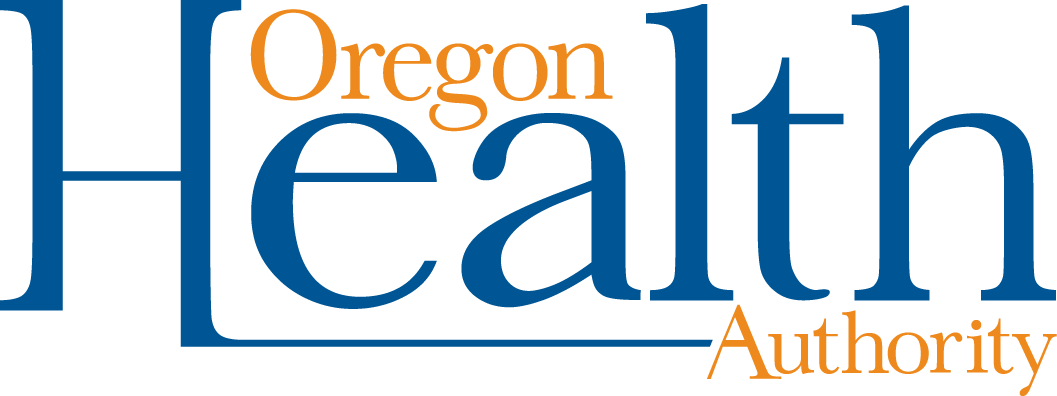 Nombre de la persona:Fecha de nacimiento:Número de teléfono:Número de teléfono:Firma:Fecha:Empleador/organización:Puesto de trabajo/cargo:Nombre en letra de molde del proveedor de servicios médicos:Fecha:Firma del proveedor de 
servicios médicos:Dirección del trabajo:Firma del proveedor de 
servicios médicos:Número de teléfono del trabajo: